Практическая работа № 5Разработка пользовательского интерфейса при работе 
с группой файлов в  WordЦель работыЗадача практической работы – расширить и закрепить навыки программирования на VBA в приложении к документу Word, научить разрабатывать простейший пользовательский интерфейс с использованием элементов управления и пользовательской формы.Основой для работы служит созданный в Практической работе № 4 набор файлов. Для примера рассмотрим возможность построения самотестирования на основе шуточного электронного учебника: «Прикольная информатика». Суть тестирования заключается в следующем:1. Создать форму, в которой с помощью кнопок и полей будут задаваться вопросы. Вопросы случайным образом выбираются из списка «Содержания». 2. В форме должны содержаться кнопки для выбора варианта ответа и «подсказки».3. Справочной информацией служат файлы с разделенной по темам информацией из Практической работы №4.I. Подготовка данных для работы с пользовательской Формой1. Создаем новую папку, например, «Практическая работа № 5», куда копируем все файлы, созданные ранее. Главное - файл «Содержание» должен точно отражать наличие всех перечисленных в нем файлов – как по названию, так и по числу (Рис. 2.1).2. Разработка формы для файла «Содержание».Открываем файл «Содержание».Используя вкладку Разработчик или нажимая клавиши Alt+F11, открываем окно редактора Visual Basic.На Вкладке Insert создаем окно User Form. Перетаскивая на поле формы элементы с панели инструментов (Toolbox), создаем форму c пятью кнопками (CommandButton) и одним полем ввода (TextBox). Если панель инструментов исчезает из видимости, достаточно щелкнуть по полю формы – панель инструментов снова будет доступна для работы. 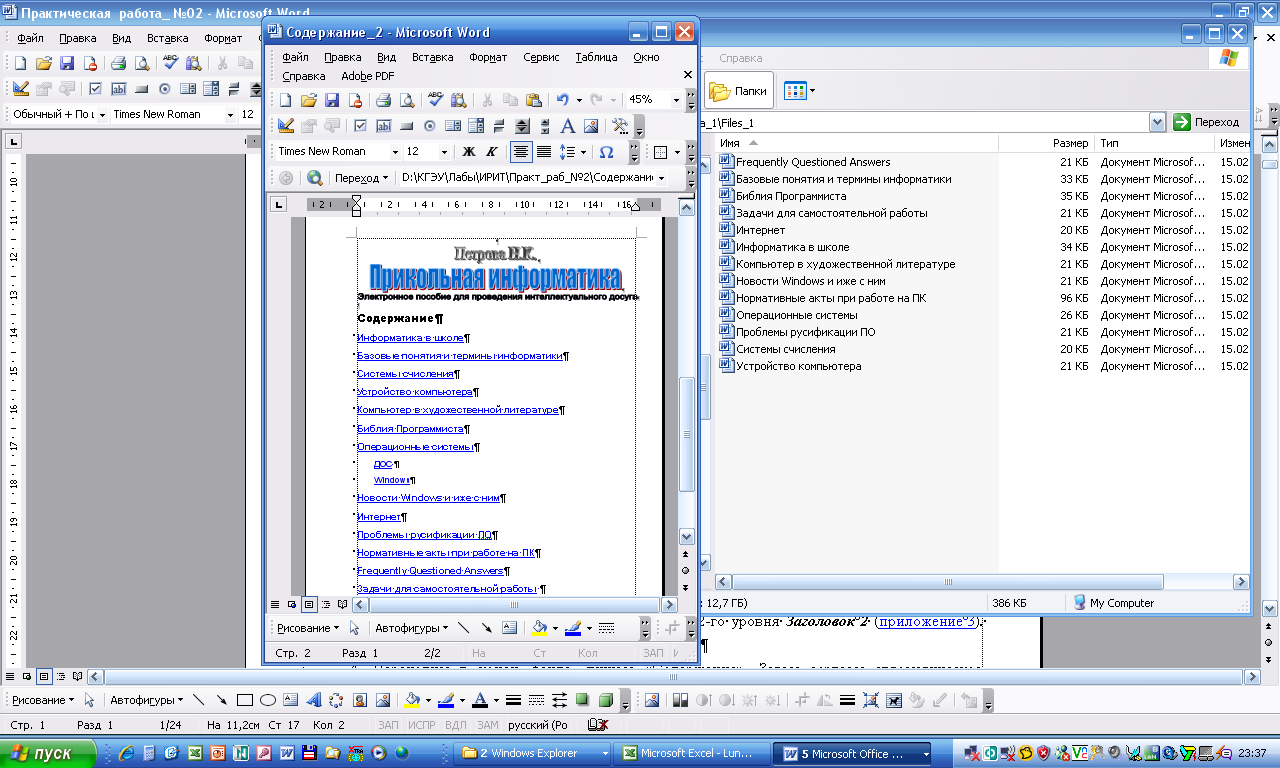 Рис. 2.1 Соотношение Содержания, количества и названия соответствующих ему файловКнопки 3, 4, 5 помещаем на рамку (Frame) – т.е. сначала создаем рамку, а потом на нее наносим кнопки. (Рис. 2.2)3. Используя окно свойств (Properties) для каждого элемента формы, делаем надписи (Caption), форматируем их, меняя размеры и шрифты (Font), расположение текста по кнопке с переносом слов в надписи (WordWrap = True).Необходимо обратить внимание на разницу между свойством Name, которое стоит в первом поле окна свойств (Properties) и надписью (Caption) кнопки или какого-либо другого элемента панели инструментов. Свойство Name используется транслятором для отождествления данного объекта при его работе с кодом объекта. Свойство Caption автоматически наследует имя объекта, но пользователю/программисту лучше его изменить и дать мнемоническое имя – имя, которое отражает суть данного объекта. На рис.2.2 показаны надписи, данные объектам CommandButton и Frame. 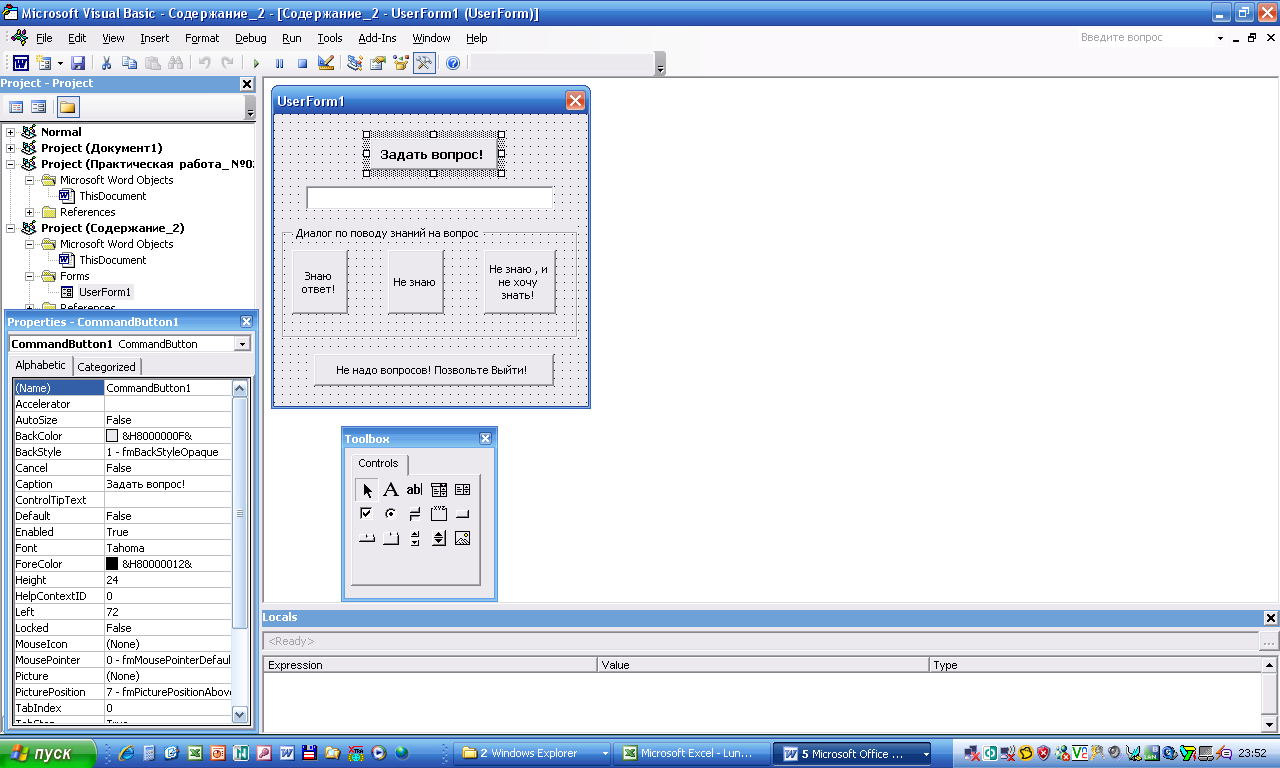 Рис. 2.2 Разработка формы с помощью элементов панели инструментов. 
Показано окно свойств кнопки CommandButton1, с подписью
 «Задать вопрос!».II. Разработка программного кода для элементов формыЧтобы вызвать окно для набора программного кода, сопровождающего каждый внедренный элемент формы, необходимо использовать контекстное меню: наводим курсор на объект, правой кнопкой мыши вызываем контекстное меню: View Object – видим сам объект, View Code – видим программный код.Текст программ для основных элементов дан в следующей таблице, используя его, введем программный код для каждого элемента формы. Справа дано описание назначения операторов и переменных. Внимательно ознакомьтесь с этой информацией, она раскрывает суть работы программы. Обратите внимание на замечания и ответьте на вопросы, сделанные в выносках, сопровождающих текст программы.III. Вызов формы из документа WordЧтобы вызвать созданную форму, создадим в документе Word кнопку, используя панель инструментов «Элементы управления». Предварительно первую страницу отделим от кнопки так, как показано на рис. 2.3.Пишем программный код для новой кнопки, который открывает созданную нами форму (Рис. 2.4).Private Sub CommandButton1_Click()UserForm1.ShowEnd Sub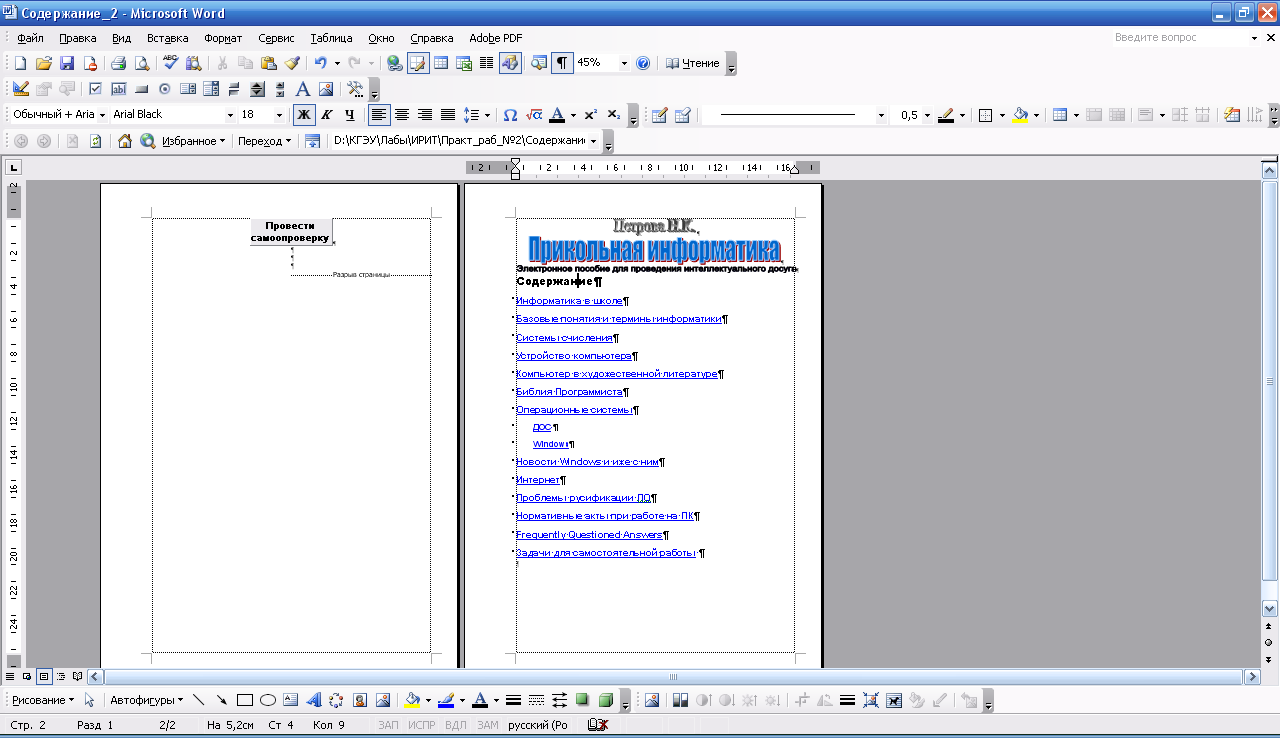 Рис. 2.3 Кнопка для самопроверки и страница «Содержания»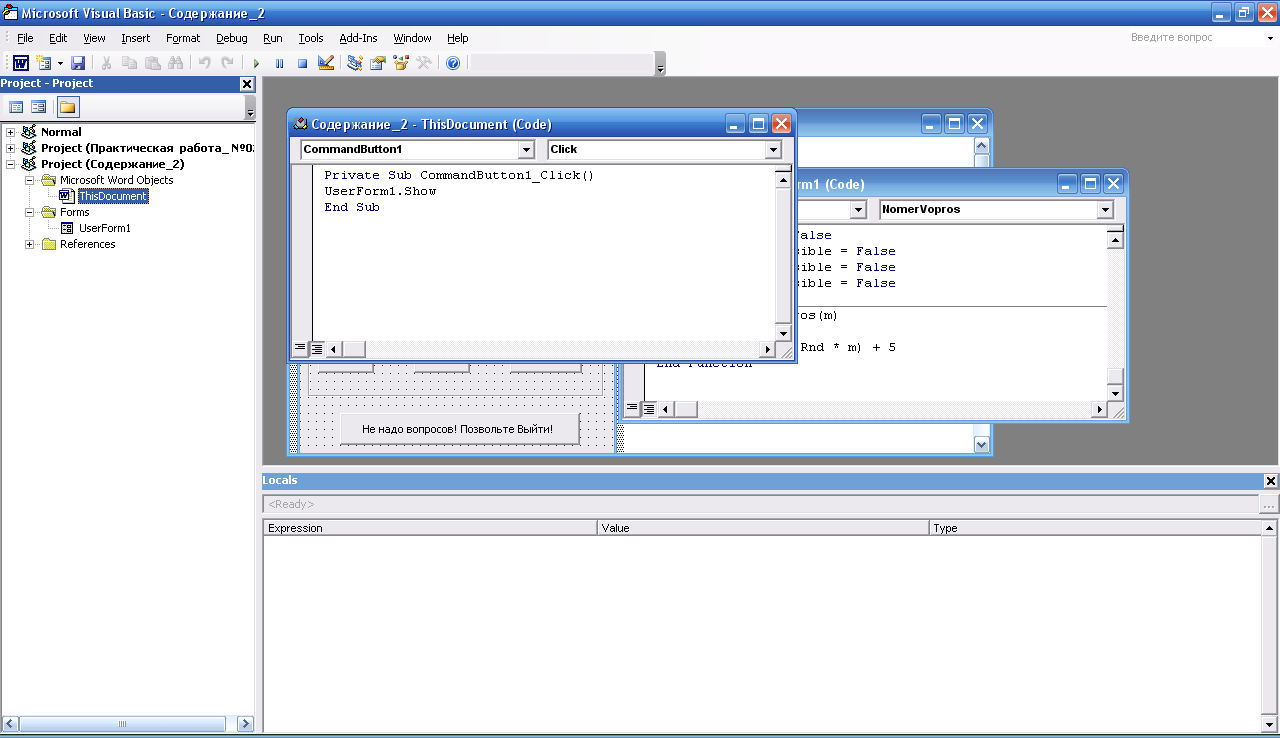 Рис.2.4 Структура всего проекта «электронного учебника» с кодом кнопки,вызывающей пользовательскую формуПоработать с построенной формой, вызвав ее кнопкой «Провести самопроверку». Показать результаты работы преподавателю. * * *Контрольные вопросы1. Способы создания пользовательской формы.2. Как записать программный код для встроенных элементов формы?3. Как формируется выбор вопросов из текста документа?4. В каких операторах осуществляется доступ к файлам со «справкой»?5. Объясните работу операторов с объектной переменной wa.6. Объясните принцип использования генератора случайных чисел при формировании номера вопроса и варианта ответа при нажатии кнопки CommandButton3.7. Где находятся программные кода для объектов формы и объектов документа Word?Программный кодОписаниеDim flag As BooleanDim vopros As StringПеременные уровня модуляPrivate Sub UserForm_Activate()Frame1.Visible = FalseCommandButton3.Visible = FalseCommandButton4.Visible = FalseCommandButton5.Visible = FalseEnd SubАктивизация пользовательской формыНа ней пока скрыта рамка и кнопки, введенные в рамку, необходимые для диалога в случае, если вопрос заданPrivate Sub CommandButton1_Click()Dim n As Byteflag = Truen = NomerVopros(13) 'Выбор случайным образом номера вопросаvopros = ActiveDocument.Sentences(n).TextTextBox1 = voprosIf flag ThenFrame1.Visible = TrueCommandButton3.Visible = TrueCommandButton4.Visible = TrueCommandButton5.Visible = TrueEnd IfEnd SubКнопка для выбора вопроса из списка. Если вопрос задан, то включается логическая переменная flag. В п/ф NomerVopros(13) случайным образом формируется номер вопроса, равный номеру предложения  - Sentences(n). Число 13 равно числу «вопросов» в списке «Содержание».Предложениями считаются непустые предложения.После включения flag элементы рамки и сама рамка становятся видимыми.Private Sub CommandButton2_Click()ans = MsgBox("Стоило ли нажимать на кнопку?!", vbYesNoCancel)Select Case ansCase vbYesText$ = "Ладно уж, гуляй!"Case vbNoText$ = "A что так???"Case vbCancelText$ = "Отвали сам!"End SelectMsgBox Text$, vbExclamation, "Учиться никогда не стыдно!"UserForm1.HideEnd SubОбработка конки 2. – случая, когда тестируемый покидает форму, не задав вопроса.Используется функция окна сообщения vbYesNoCancel с тремя возможными кнопками.Операторы окна сообщения – реакция программы на выбранную кнопку.После обработки кнопок выдается сообщение и форма закрывается.Private Sub CommandButton3_Click()k = Int(Rnd * 3) + 1Select Case kCase 1Text$ = "Ну, и молодец!"Case 2Text$ = "Гонишь, наверное!"Case 3Text$ = "Чё, ботанишь много?"End SelectMsgBox Text$, vbExclamation, "Учиться никогда не стыдно!"End SubОбработка кнопки в случае, когда «тестируемый» утверждает, что знает ответ на вопрос.Private Sub CommandButton4_Click()Dim mess As Stringmess = vbQuestion + vbYesNoans = MsgBox("Хочешь узнать?", mess)If ans = vbYes ThenMsgBox "Посмотри справку по заданному вопросу"' убираем знак конца абзаца из предложенияnsymb = Len(vopros)vopros = Mid(vopros, 1, nsymb - 1)Dim wa As ObjectSet wa = CreateObject("word.application")file_name$ = "D:\Практ_работа_1\Files_1\" & vopros & ".doc"wa.Documents.Open file_name$wa.Visible = TrueElseMsgBox "А неумным, неученым - стыд и срам! Стыд и срам!"MsgBox "Повторяю - стыд и срам! Стыд и срам!"End IfEnd SubОбработка копки с ответом «Не  знаю»В случае, если «тестируемый» выбирает «справку», то открывается документ Word, в котором находится содержание заданного вопроса. Документ рассматривается как объектная переменная wa.Выделенный текст должен соответствовать пути к файлу на Вашем компьютере. Полное имя формируется из адреса и имени файла, которое совпадает с текстовой переменной vopros. Расширение файла зависит от версии MS Office, в данном примере расширение соответствует MS Office 2003. Private Sub CommandButton5_Click()End SubСамостоятельно разработать код для этой кнопки, согласно которому а) задается вопрос с выбором ответа (YesNo); б) если ответ положительный программа должна закрыть приложение с предварительным предупреждением: в) если ответ отрицательный задать вопрос в диалоговом окне ввода, например, «Сколько будет 2×2?». Если ответ правильный, похвалить, если ответ неправильный, то дать назидательный комментарий.Function NomerVopros(m)Randomize TimerNomerVopros = Int(Rnd * m) + 5End FunctionПрограмма-функция случайным образом формирует номер вопроса, соответствующий номеру предложения в Содержании